Добој: 29.09.2021. године                                                           		       ШКОЛСКА: 2020/2021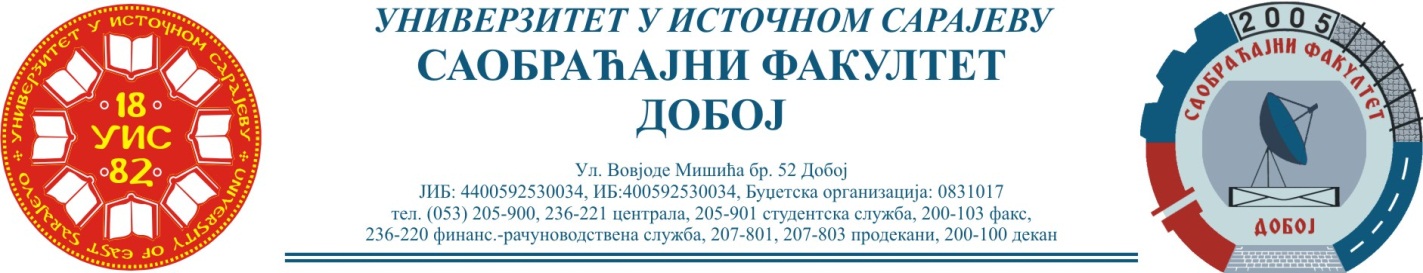 РЕЗУЛТАТИ  ОСМООГ ИСПИТНОГ РОКАПРЕДМЕТ:   „ТРАНСПОРТНА СРЕДСТВА И УРЕЂАЈИ“Одржаног  данa: 28.09.2021. године        Усмени испитни термин је петак 01.10.2021. године у 0900 сати  у  једној од слободних учионица (13 или 14).НАПОМЕНА:Студенти који се позивају на условни усмени испит обавезни су да остваре недостајући број бодова (мин. до 51 бод) својим познавањем материје из овог предмета. Предметни професор:  							                _________________________                                                                                                 др Здравко Б. Нунић, ванр. проф.Р. брПРЕЗИМЕ  И  ИМЕБРОЈИНДЕXАБРОЈИНДЕXАПРЕДИСПИТНЕ ОБАВЕЗЕПред.+вј.+семр.=УкМогуће 30 бодоваПРЕДИСПИТНЕ ОБАВЕЗЕПред.+вј.+семр.=УкМогуће 30 бодоваОСТВАРЕНИ БРОЈ БОДОВА НА И. РОКУОСТВАРЕНИ БРОЈ БОДОВА НА И. РОКУОСТВАРЕНИ БРОЈ БОДОВА НА И. РОКУОцјенаР. брПРЕЗИМЕ  И  ИМЕБРОЈИНДЕXАБРОЈИНДЕXАПРЕДИСПИТНЕ ОБАВЕЗЕПред.+вј.+семр.=УкМогуће 30 бодоваПРЕДИСПИТНЕ ОБАВЕЗЕПред.+вј.+семр.=УкМогуће 30 бодоваЗ1+З2+З3=Укупно макс. 35 бодоваЗ1+З2+З3=Укупно макс. 35 бодоваТеорија макс. 35 бодоваОцјена1.Чакаревић ОгњенЧакаревић Огњен1389/18 0+ 0 =  014+  0+ 4=1814+  0+ 4=182.Тргић ТамараТргић Тамара1442/19 5+ 5 =1014+  0+ 4=1814+  0+ 4=183.Ђукић МајаЂукић Маја1387/18 0+ 0 =  014+  0+ 4=1814+  0+ 4=184.Ђукић ИванаЂукић Ивана1388/18 0+ 0 =  014+  0+ 4=1814+  0+ 4=185.Остојић ВладанОстојић Владан1297/172+5+7=1414+  0+ 4=1814+  0+ 4=186.Бошњак МатеБошњак Мате1134/15    0+ 0+4= 414+  0+ 4=1814+  0+ 4=18СТУДЕНТИ КОЈИ СЕ УСЛОВНО ПОЗИВАЈУ НА УСМЕНИСТУДЕНТИ КОЈИ СЕ УСЛОВНО ПОЗИВАЈУ НА УСМЕНИСТУДЕНТИ КОЈИ СЕ УСЛОВНО ПОЗИВАЈУ НА УСМЕНИСТУДЕНТИ КОЈИ СЕ УСЛОВНО ПОЗИВАЈУ НА УСМЕНИСТУДЕНТИ КОЈИ СЕ УСЛОВНО ПОЗИВАЈУ НА УСМЕНИСТУДЕНТИ КОЈИ СЕ УСЛОВНО ПОЗИВАЈУ НА УСМЕНИСТУДЕНТИ КОЈИ СЕ УСЛОВНО ПОЗИВАЈУ НА УСМЕНИСТУДЕНТИ КОЈИ СЕ УСЛОВНО ПОЗИВАЈУ НА УСМЕНИСТУДЕНТИ КОЈИ СЕ УСЛОВНО ПОЗИВАЈУ НА УСМЕНИСТУДЕНТИ КОЈИ СЕ УСЛОВНО ПОЗИВАЈУ НА УСМЕНИ2Башић Бадема1439/191439/19 5+ 5 =10 5+ 5 =10  0+14+ 0=14  0+14+ 0=14Бобарић Сабахудин1351/181351/18      0+ 0 =  0      0+ 0 =  0  10+  0+ 2=12  10+  0+ 2=12Хаџикадунић Лејла1441/191441/19      5+ 5 =10      5+ 5 =10    0+10+ 0=10    0+10+ 0=10